8th Astrobiology Society of Britain conference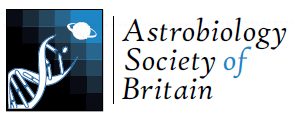 25th – 26th April 2019 Newcastle UniversityTITLEA. Author1, B. Author2, C. Author3, …1 Affiliation 1 (insert lead author email here)2 Affiliation 23 Affiliation 3[INSERT ABSTRACT TEXT HERE.  300 WORD LIMIT]